                                                                               Прокуратура разъясняет Защита прав несовершеннолетних – гражданский долг каждого человекаДетство - важный этап жизни человека, когда происходят его подготовка к полноценной жизни в обществе, развитие его общественной и творческой активности, воспитание нравственных качеств и патриотизма.В связи с этим одним из государственных приоритетов является обеспечение благополучного и защищенного детства, предупреждение безнадзорности, беспризорности несовершеннолетних.Безнадзорный – несовершеннолетний (лицо, не достигшее возраста 18 лет), контроль за поведением которого отсутствует вследствие неисполнения или ненадлежащего исполнения обязанностей по его воспитанию, обучению и (или) содержанию со стороны родителей или иных законных представителей либо должностных лиц.Беспризорный - безнадзорный, не имеющий места жительства и (или) места пребывания.Несовершеннолетний, находящийся в социально опасном положении, - лицо, которое вследствие безнадзорности или беспризорности находится в обстановке, представляющей опасность для его жизни или здоровья либо не отвечающей требованиям к его воспитанию или содержанию, либо совершает правонарушение или антиобщественные действия;Нахождение детей в обстановке, представляющей опасность для их жизни, здоровья, либо не отвечающей требованиям к их воспитанию, содержанию часто приводит к плачевным последствиям. Так чаще всего несчастные случаи с детьми происходят в тот момент, когда они остаются предоставленными самим себе. При регулярном оставлении детей без внимания взрослых повышается вероятность их попадания в различные чрезвычайные ситуации.В связи с этим крайне важно своевременно выявить таких детей и принять необходимые меры по защите их прав.Процесс выявления детей, которые подпадают под признаки безнадзорных, находящихся в социально опасном положении, регламентирован в первую очередь ст.ст. 121, 122 Семейного кодекса РФ, а также Федеральным законом от 24.06.1999 № 120-ФЗ «Об основах системы профилактики безнадзорности и правонарушений несовершеннолетних».В соответствии со ст. 121 Семейного кодекса РФ защита прав и интересов детей в случаях болезни родителей, длительного отсутствия родителей, уклонения родителей от воспитания детей или от защиты их прав и интересов, при создании действиями или бездействием родителей условий, представляющих угрозу жизни или здоровью детей либо препятствующих их нормальному воспитанию и развитию, а также в других случаях отсутствия родительского попечения возлагается на органы опеки и попечительства.При этом сообщить о таких детях обязаны не только должностные лица организаций (дошкольных образовательных организаций, общеобразовательных организаций, медицинских организаций и других организаций), но и иные граждане, располагающие такими сведениями.Орган опеки и попечительства в течение трех рабочих дней со дня получения таких сведений обязан провести обследование условий жизни ребенка и при установлении факта отсутствия попечения его родителей или его родственников обеспечить защиту прав и интересов ребенка до решения вопроса об его устройстве.Сообщить о семьях, в которых  родители уклоняются от воспитания детей, регулярно злоупотребляют спиртными напитками,  при этом несовершеннолетние дети находятся в условиях, представляющих угрозу их жизни или здоровью, препятствующих их нормальному воспитанию и развитию, является гражданским долгом каждого человека. Сообщение о таких семьях можно подать в органы опеки и попечительства по месту фактического нахождения детей.Прокуратура Шемуршинского районаЧувашской РеспубликиУчредитель: администрация Старочукальского сельского поселения       Распространяется на территорииАдрес: 429185,Чувашская Республика, Шемуршинский район,                 Старочукальского сельскогод.Старые Чукалы, ул.Комсомольская , д.77                                                   поселенияЭлектронная версия на сайте Старочукальского сельского поселения      БесплатноHffp://gov. сap. Ru/wain.asp.goyid=501                                                            Тираж - 5 экз  Главный редактор Н.Н.Кувайская                                                                           ВЕСТИ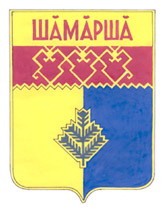     Старочукальского        сельского поселения  Газета органов местного самоуправления  Старочукальского сельского поселенияИздается с 2 апреля 2007 г.